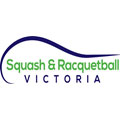 Squash & Racquetball Victoria Volunteer Award Do you know someone who makes a difference around your squash/racquetball club? Squash & Racquetball Victoria would like to recognise the vital contribution that volunteers play. Every Squash & Racquetball Victoria affiliated Association/League or Club is eligible to nominate one volunteer who fits the criteria below to receive a Squash & Racquetball Victoria Volunteer Award: Makes a difference in the local squash/racquetball communityDisplays generosity of time, resources and energyGoes 'above and beyond'Promotes fun and enjoyment of the game (squash and/or racquetball)Each nominee will receive a Certificate of Recognition and be invited to an awards presentation at the following year’s Squash & Racquetball Victoria Annual General Meeting & Awards Night.Simply complete the details on the back of this form and return to Squash & Racquetball Victoria by 31 December each year.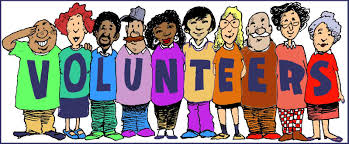 Squash & Racquetball Victoria Volunteer Award - Nomination FormAssociation/Venue/Club:  Nominee: Address: Phone: Email: Nominated By: Email: Phone: Year nominated for:Provide a brief description of the nominee’s contribution to squash/racquetball (attach an additional page if necessary): Please forward nomination forms to:E:	info@squashvic.com.au F:	9682 2399M:	Squash & Racquetball Victoria, Box 6 Melbourne Sports & Aquatic Centre, Aughtie Drive, Albert Park   3206Nominations close on 31st December each year.